Unit 1: Paleolithic and Neolithic AgesEnduring Understanding(s):DEVELOPMENT OF CIVILIZATION: The development of agriculture enabled the rise of the first civilizations, located primarily along river valleys; these complex societies were influenced by geographic conditions and shared a number of defining political, social, and economic characteristics. 9.1a The Paleolithic Era was characterized by non-sedentary hunting and gathering lifestyles, whereas the Neolithic Era was characterized by a turn to agriculture, herding, and semi-sedentary lifestyles.9.1b Complex societies and civilizations adapted to and modified their environment to meet the needs of their population.Essential Questions9.1a: How did the Neolithic Revolution change history?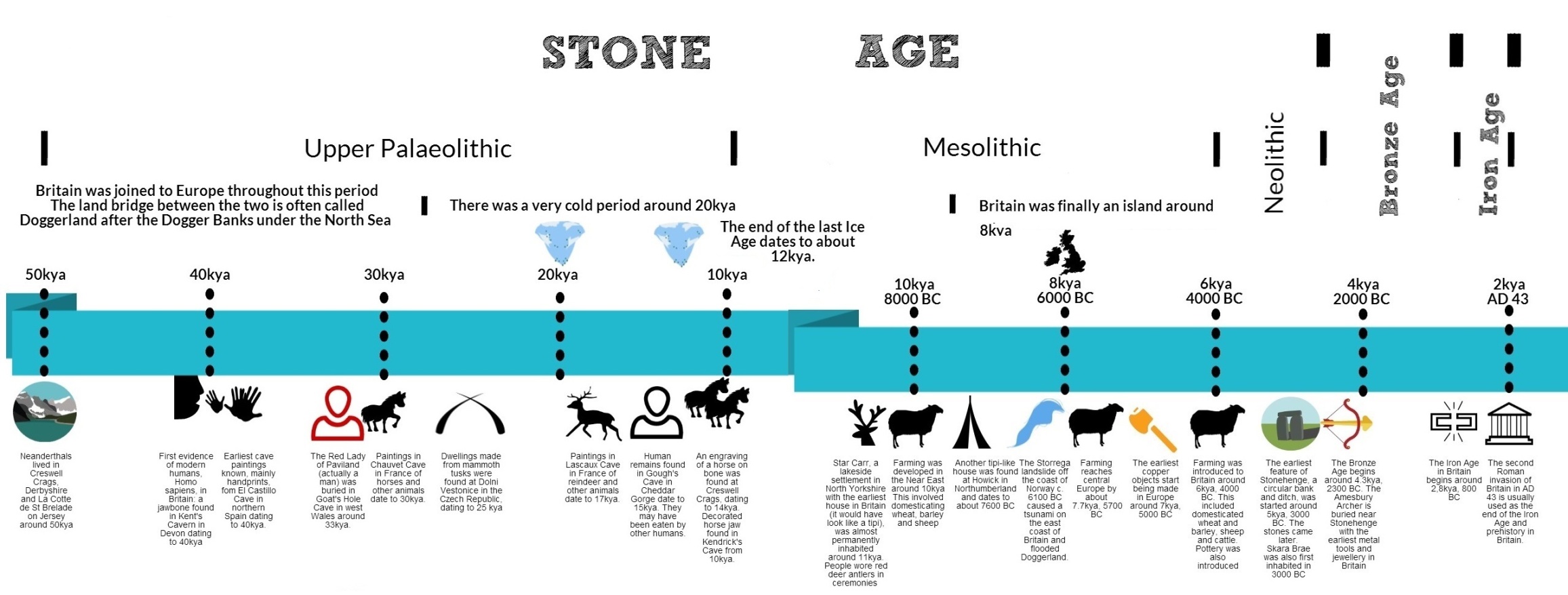 Important VocabularyWord/PhraseDefinitionnomadicliving like a nomad; moving from place to place staying in one place temporarilyhunting and gatheringthe act of getting one’s food by hunting for it and collecting wild fruit, vegetables, and nutsdomesticateto tame; to change a wild plant or animal so it can be grown or raised by humans settlementsplaces where people start a new place to live where others have not beforerevolutiona very great change from things in the pastPaleolithichaving to do with the Paleolithic Period, or Old Stone Age, the time period from 2 million B.C.E. to about 10,000 B.C.E., characterized by the use of stone toolssedentaryliving in a fixed location; not nomadicagriculturefarmingcropsplants grown on a farmhunter-gathererone who gets their food by hunting for it and collecting wild fruit, vegetables, and nuts; most humans in the Paleolithic Period were hunter-gatherersnomada person who lives a nomadic lifestyle, moving from one place to another following food sourcesriver valleythe area of land nearby and parallel to a riverfertileable to produce farm cops or other plant lifeNeolithic having to do with the Neolithic period or New Stone Age, the time period from about 8,000 B.C.E to about 3,500 B.C.E characterized by the beginnings of farmingcivilizationan advanced state of development of a society as judged by such things as having a system of government and laws, using a written language, and keeping written recordsreliablecapable of being trustedadaptto change 